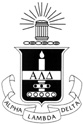 Alpha Lambda Delta Honor SocietyName of SchoolDear Honor Student,Congratulations! On behalf of the Alpha Lambda Delta Honor Society at <Name of school>, we wish to congratulate you on your outstanding academic achievement. Your success has made you eligible for membership in Alpha Lambda Delta National Honor Society. Your eligibility for membership is based on your high GPA of 3.5 or better during your first term while enrolled full-time. We congratulate you on attaining this high standard!Membership in Alpha Lambda Delta shows that you are a highly successful college student and, as such, is a fabulous resume-builder.  Additionally, members get all of the support and recognition that comes from being part of a recognized, well-established Society with over 1 million lifetime members.  But the benefits don’t end there:Members receive a membership certificate, ALD insignia pin, and copy of the Society’s annual newsmagazine, the FlameNational Alpha Lambda Delta offers over $207,000 in scholarships and fellowships to its members each year, with $76,000 in scholarships to undergraduate members, over $101,000 in fellowships for members pursuing graduate or professional studies, and $30,000 in awards for members entering study abroad programs.Local service projects and other programs give members the opportunity to effect positive change in the campus, local, and national communities.Leadership programs with Alpha Lambda Delta start in the first year – start developing your leadership skills now and make your mark as a campus leader early on!Recognition for members doesn’t end in the first year – members are eligible to wear ALD honor cords at graduation and members who maintain their academic excellence throughout their college career may receive additional recognition as seniors.Membership in Alpha Lambda Delta requires no additional time commitment.All of this for one low, one-time dues payment – among the lowest of any national honor society!Founded in 1924 at the University of Illinois, Alpha Lambda Delta has over 280 chapters in the United States.  By inviting you to become a member of this prestigious honor society, we hope to encourage you to maintain academic excellence throughout your college career and to offer you the opportunity to develop friendships with other students who have serious academic interests.To answer any questions you may have regarding Alpha Lambda Delta, there will be information sessions held <Where, when> or you may contact the chapter president <name & e-mail address> or chapter advisor < name & phone>. We also encourage you to visit the national web site at www.nationalald.org and the chapter website at <url of local website>.As a lifetime member of Alpha Lambda Delta, you receive a membership certificate and a lapel pin. Each member pays onetime national dues of $25 plus local dues of <$ >. The initiation ceremony will be held <time, date, location>. If you are unable to attend the information session, send or bring your membership application and dues to <where> by <deadline>. You may also accept membership online using the link in the email you received.We hope you will take advantage of this exceptional opportunity to affiliate yourself with a national community of scholars. Congratulations!Sincerely,___________________________		__________________________Chapter President			Chapter Advisor (include campus address and email)